ЭКСКУРСИЯ В ДЕТСКУЮ БИБЛИОТЕКУ17 октября 2019 года 3 классы совершил экскурсию в детскую библиотеку имени Аркадия Гайдара. Целью данной экскурсии стало знакомство с трудом библиотекаря, значимостью его труда; формирование любви к книгам и бережного отношения к ним.Ребят встретил большой читальный зал с мультимедийным оборудованием, была рассказана история библиотеки, показаны книги. Ребята увидели, что у каждой книги есть свое место на книжном стеллаже, где она должна находиться, чтобы любой человек, желающий прочитать данную книгу, мог легко и быстро самостоятельно её найти.После основного рассказа библиотекарем о жизни книг в библиотеке и совместной беседы, учащиеся имели возможность посмотреть и взять с полки те журналы и книги, которые им понравились, полистать их, рассмотреть иллюстрации. Ребята получили массу впечатлений!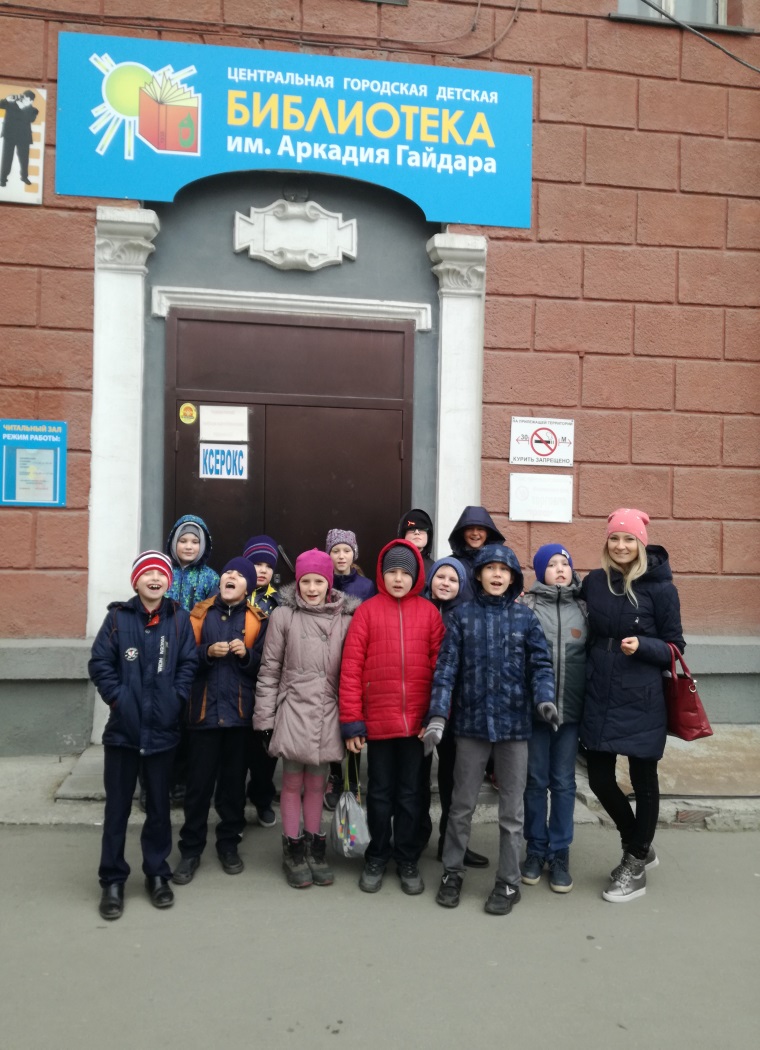 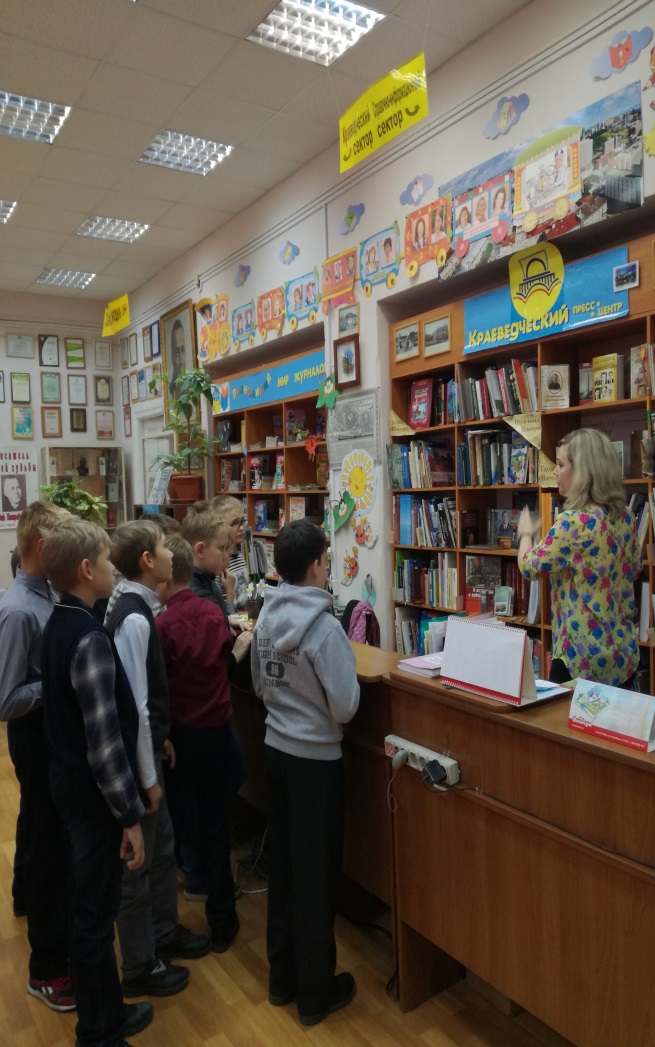 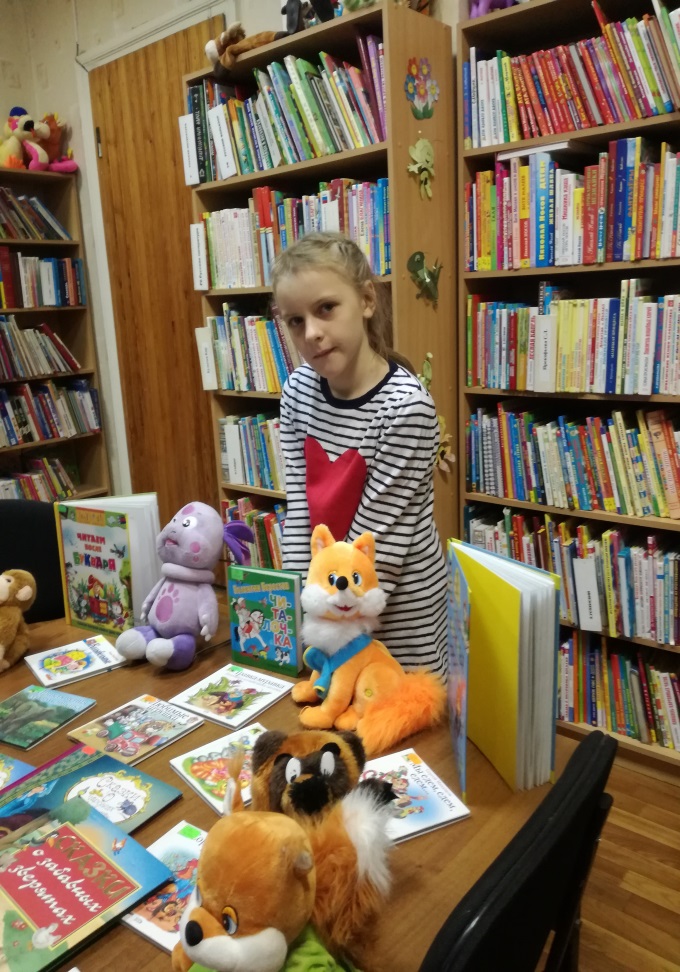 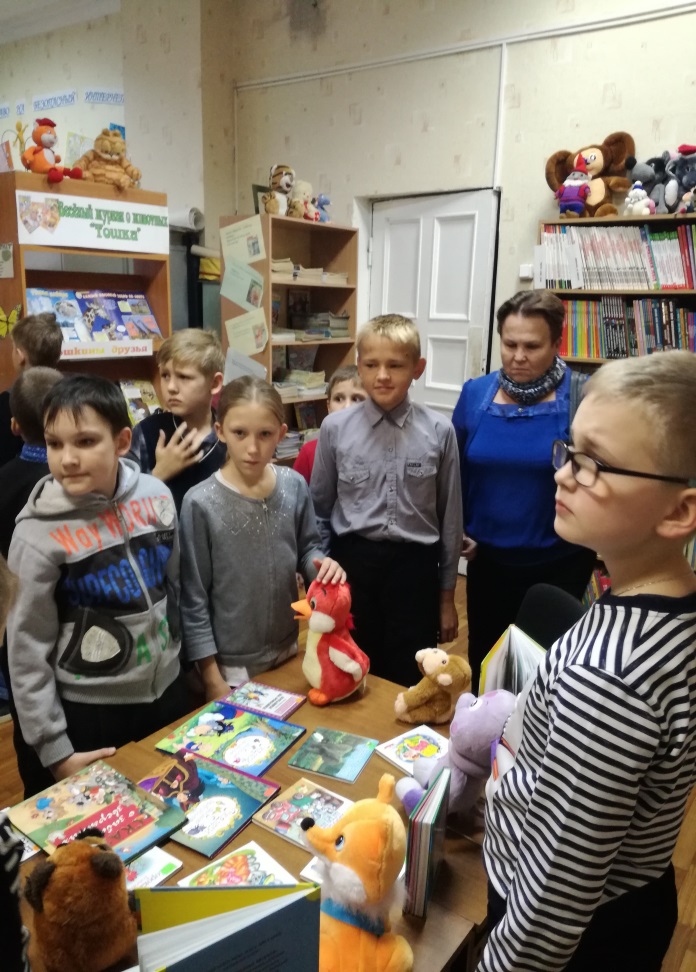 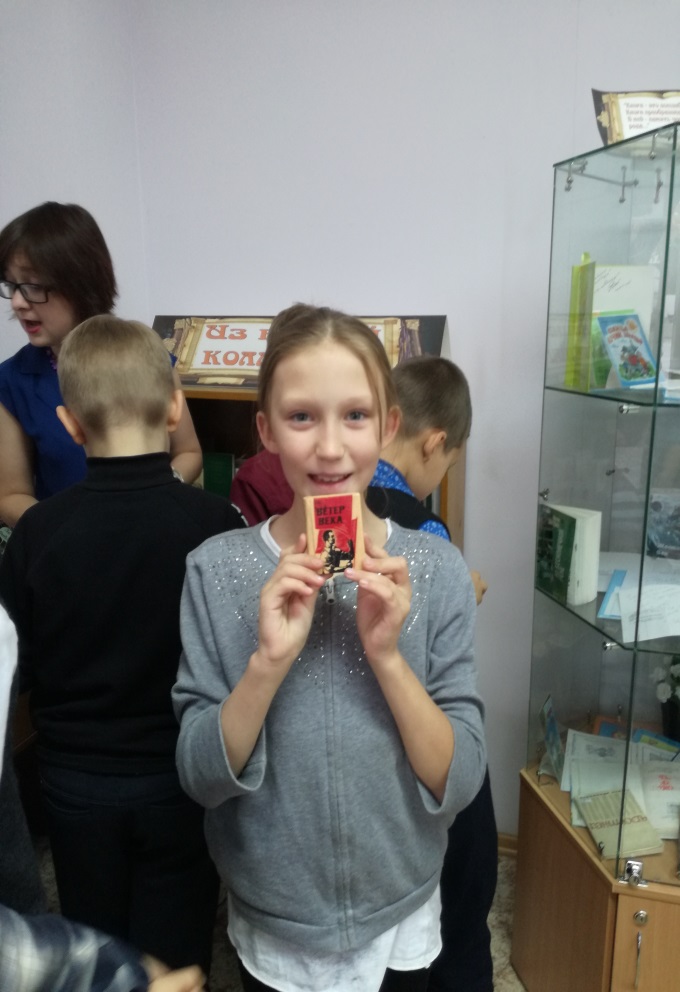 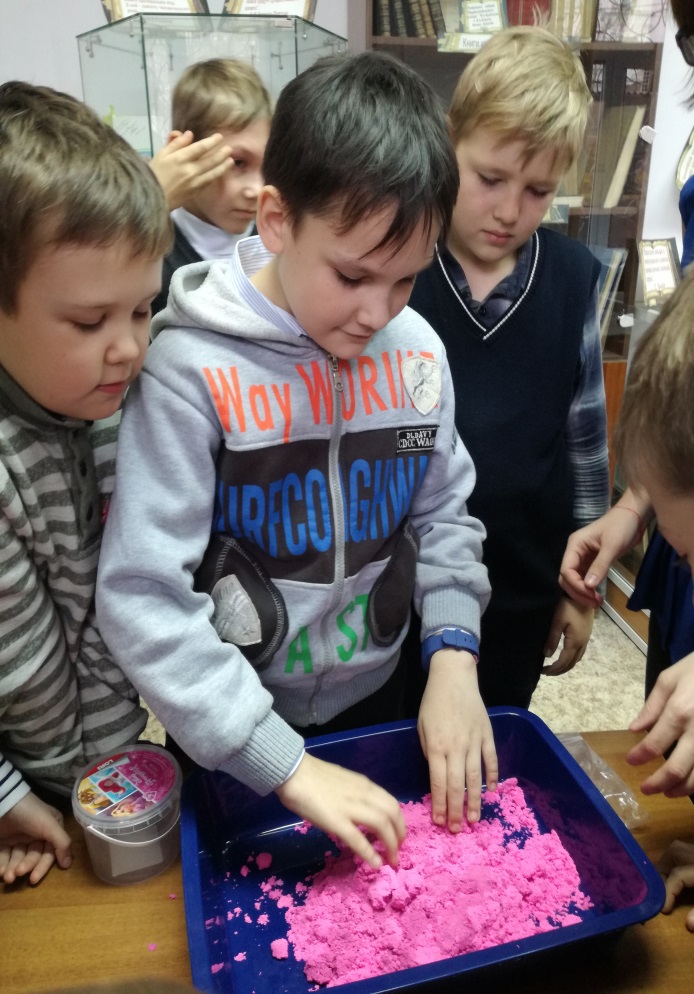 